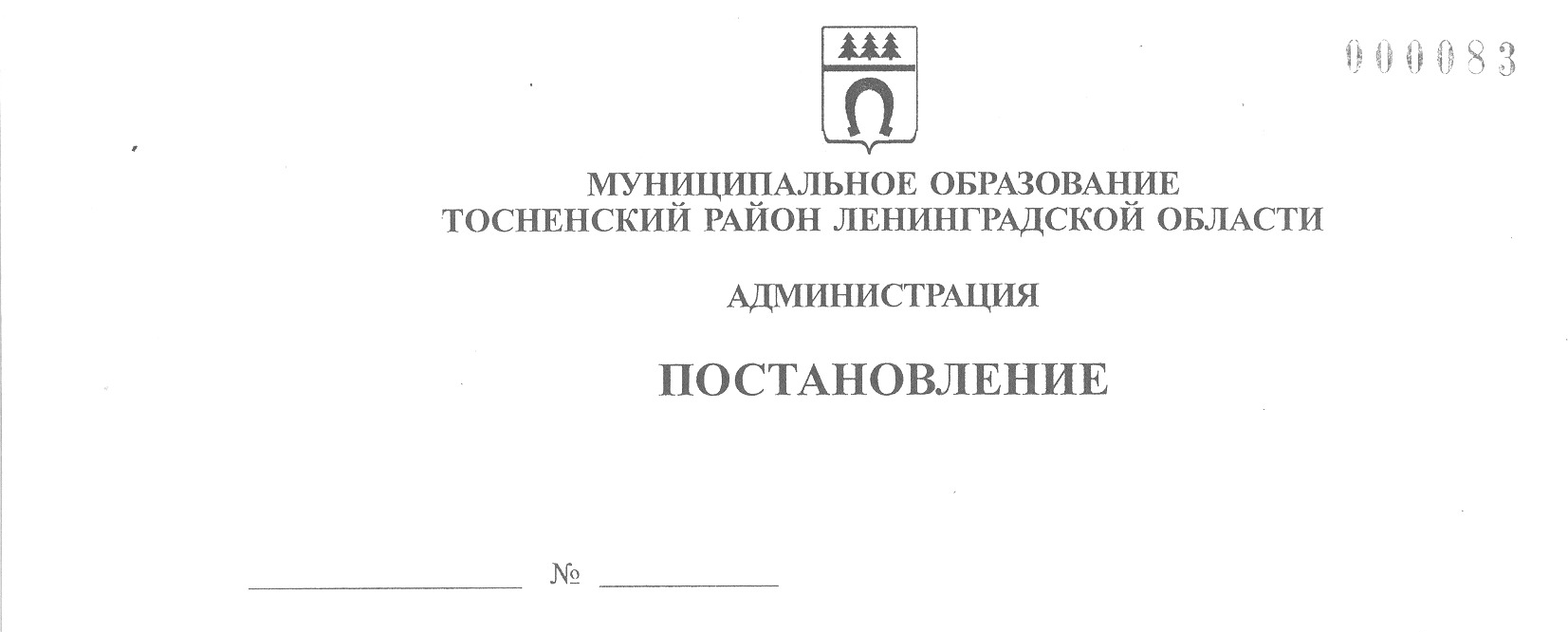 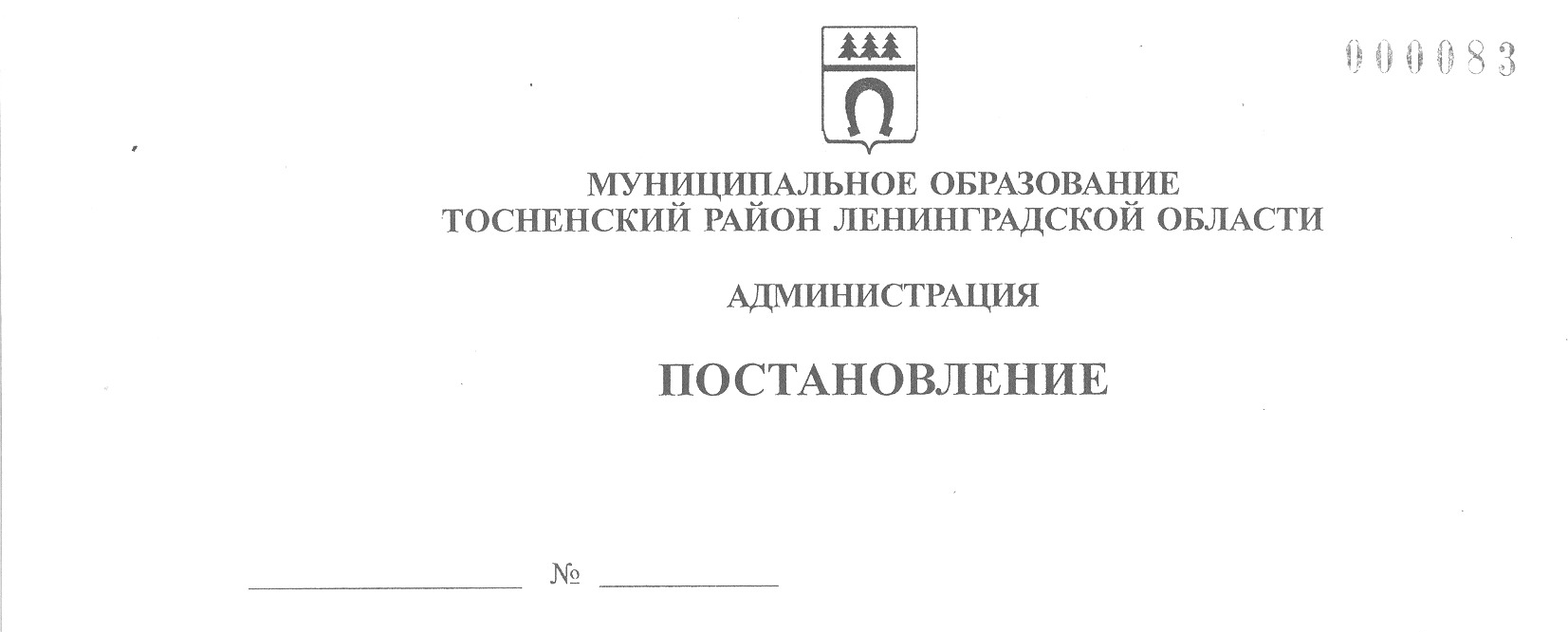 30.06.2022                                 2306-паО внесении изменений в постановление администрации муниципального образования Тосненский районЛенинградской области от 22.11.2017 № 3189-па«Об утверждении Положения о Тосненском районноммуниципальном звене территориальной подсистемыединой государственной системы предупрежденияи ликвидации чрезвычайных ситуаций»В целях приведения нормативно-правовых актов муниципального образования Тосненский район Ленинградской области в соответствие с действующим законодательством администрация муниципального образования Тосненский район Ленинградской областиПОСТАНОВЛЯЕТ:1. Внести в структуру Тосненского районного муниципального звена территориальной подсистемы единой государственной системы предупреждения и ликвидации чрезвычайных ситуаций на территории  Тосненского района Ленинградской области, утвержденную постановлением администрации муниципального образования Тосненский район Ленинградской области от 22.11.2017 № 3189-па (с учетом изменений, внесенных постановлением администрации муниципального образования Тосненский район Ленинградской области от 13.12.2021 № 2916-па), следующие изменения: пункт 4.2 изложить в следующей редакции:2. Отделу правопорядка и безопасности, делам ГО и ЧС администрации муниципального образования Тосненский район Ленинградской области направить в пресс-службу комитета по организационной работе, местному самоуправлению, межнациональным и межконфессиональным отношениям администрации муниципального образования Тосненский район Ленинградской области настоящее постановление для опубликования и обнародования в порядке, установленном Уставом муниципального образования Тосненский муниципальный район Ленинградской области.3. Пресс-службе комитета по организационной работе, местному самоуправлению, межнациональным и межконфессиональным отношениям администрации муниципального образования Тосненский район Ленинградской области  опубликовать и обнародовать настоящее постановление в порядке, установленном Уставом муниципального образования Тосненский муниципальный район Ленинградской области.4. Контроль за исполнением постановления возложить на заместителя главы администрации муниципального образования Тосненский район Ленинградской области по безопасности Цая И.А.5. Настоящее постановление вступает в силу со дня его опубликования.Глава администрации                                                                              А.Г. КлементьевЕшевский Александр Викторович, 8(81361) 216046 га№п/пНаименование структурных звеньевВедомственная принадлежность4.2Производственные лаборатории, лаборатории санитарно-экологического контроля сырья, продуктов производства, воздуха и промышленных стоковТерриториальный отдел управления Роспотребнадзора по Ленинградской области в Тосненском районе4.2Производственные лаборатории, лаборатории санитарно-экологического контроля сырья, продуктов производства, воздуха и промышленных стоковФилиал  ФБУЗ «Центр гигиены и эпидемиологии Ленинградской области в Киришском и Тосненском районах»4.2Производственные лаборатории, лаборатории санитарно-экологического контроля сырья, продуктов производства, воздуха и промышленных стоковТосненский районный отдел филиала ФГБУ «Россельхозцентр» по Ленинградской области4.2Производственные лаборатории, лаборатории санитарно-экологического контроля сырья, продуктов производства, воздуха и промышленных стоковГКУ ЛО «Управление по обеспечению мероприятий ГЗ ЛО» (химическая лаборатория)4.2Производственные лаборатории, лаборатории санитарно-экологического контроля сырья, продуктов производства, воздуха и промышленных стоковФилиал «Тосненский водоканал» ОАО «ЛОКС»4.2Производственные лаборатории, лаборатории санитарно-экологического контроля сырья, продуктов производства, воздуха и промышленных стоковПредприятия, организации, объекты жизнеобеспечения производственного и социального назначения независимо от их организационно-правовой собственности